ЛЫЖНЯ РОССИИ 2023г.В МКОУ СОШ с. Первомайское прошла Всероссийская лыжная гонка «Лыжня России – 2023», где активное участие приняли учащиеся с 1 по 11 классов, всего 48  учащихся. Соревнования проходили в несколько этапов, среди учащихся среднего и старшего звена по классам.          Соревнования проводились с целью формирования здорового образа жизни и популяризации  лыжных гонок как массового и доступного вида спорта. Все ребята старались быстрее преодолеть дистанцию. Многие из них показали хорошее время. 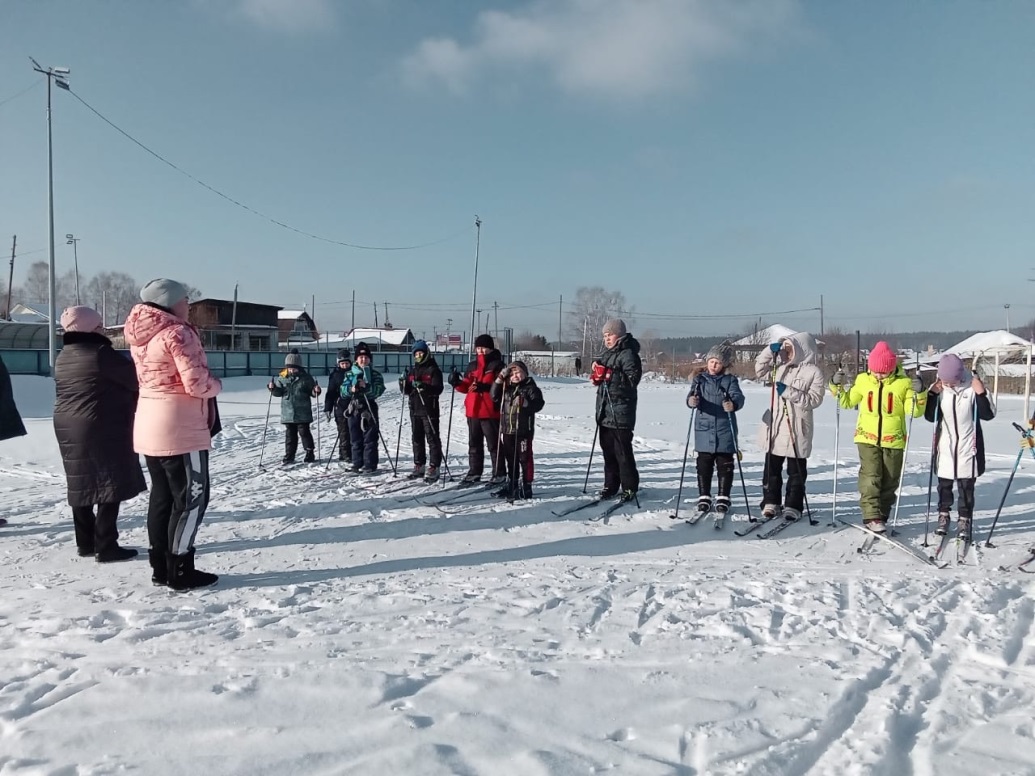 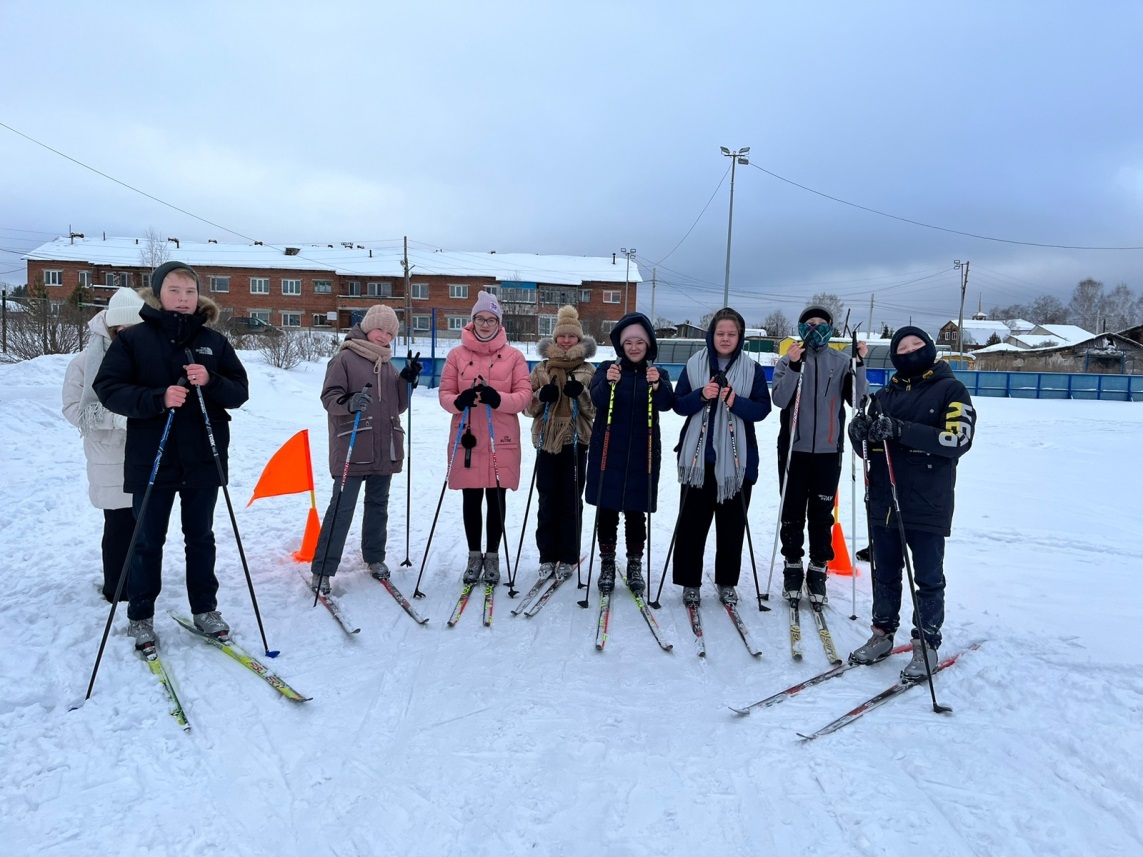 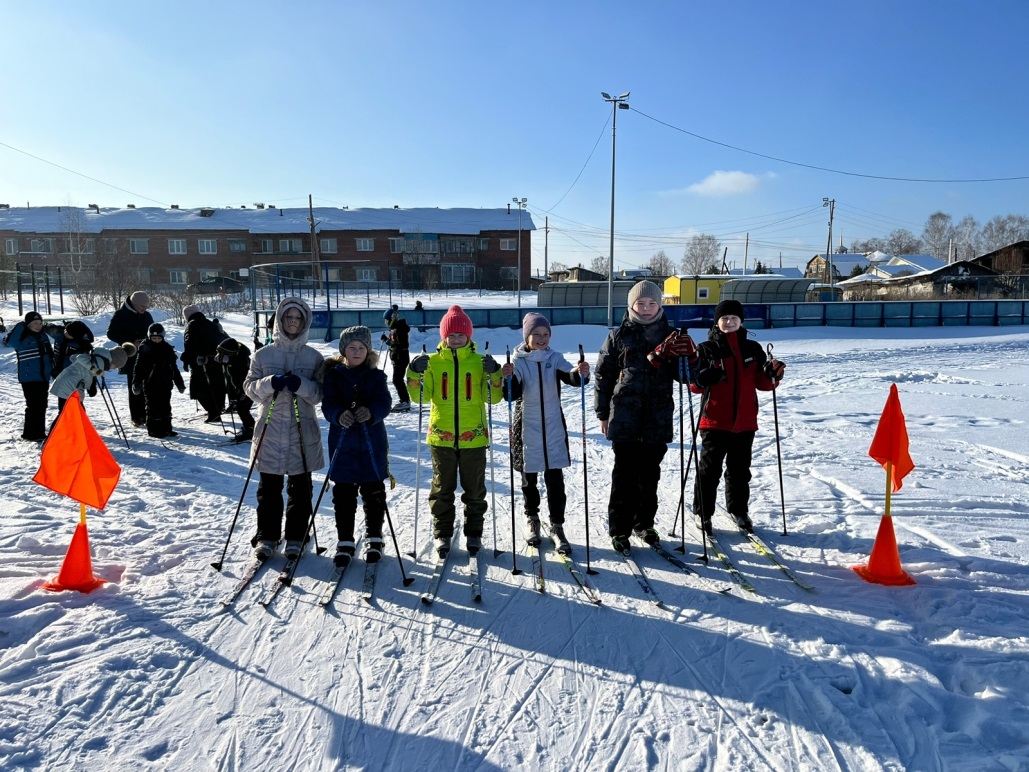 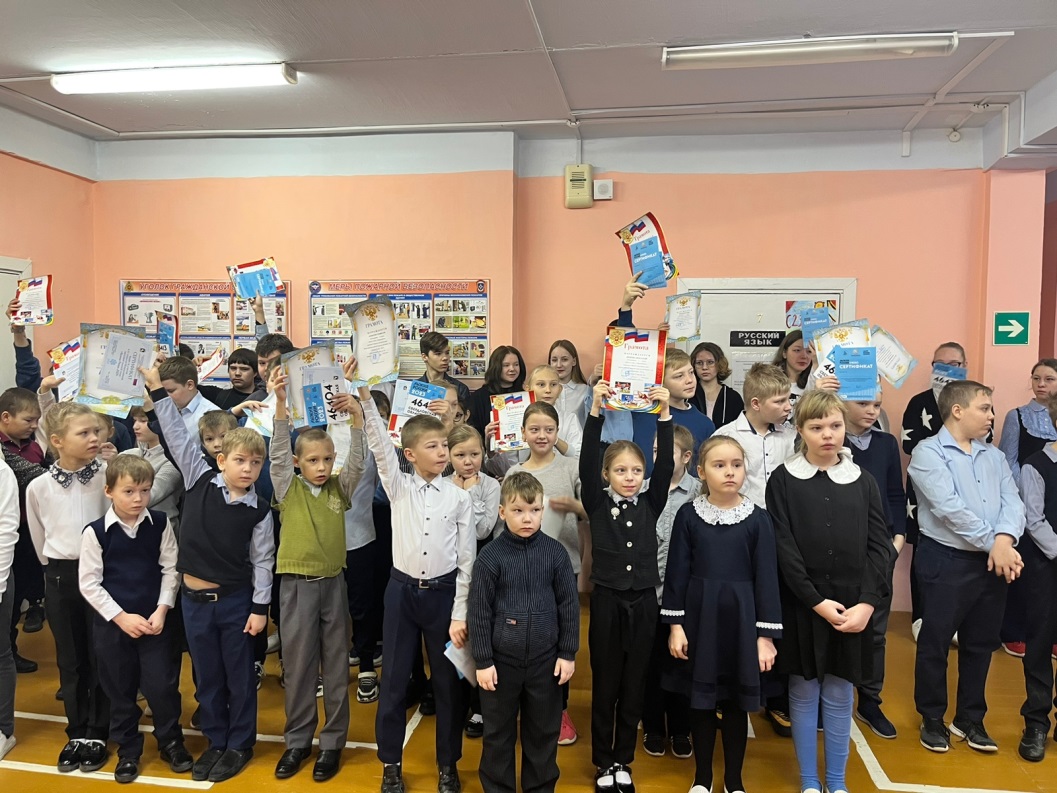 